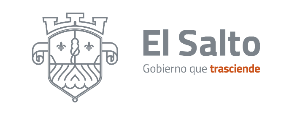 INFORME DE ACTIVIDADES 	MARZO 2023                    	COORDINACIÓN DE DELEGACIONES Y AGENCIAS MUNICIPALES DEPENDENCIA: AGENCIA MUNICIPAL PARQUES DEL CASTILLO. RESPONSABLE: ISELA DAVILA GARCIA. ACTIVIDADESNÚMERO DE SOLICITUDES SOLICITUDES RESUELTAS OBSERVACIONES Reparación de fugas de agua22con buena respuesta de los fontaneros Solicitudes de pipa de agua00Agradecida por el gran apoyo brindadoDesazolve de drenajes y fosa particular00por falta de personal y sin respuesta alguna Limpieza de alcantarillas, bocas de tormenta y canal de desagüe00reportes sin resolver de dichas peticiones Recuperación de espacios públicos00Con ayuda de los vecinos vamos recuperando los espacios, parques y jardines  Solicitudes de parques y jardines00No cuento con dicha peticiónSolicitudes de arreglo de luminarias6 calles de 8 lámparas palazuelos10Con buena respuesta de alumbrado publico Solicitudes de recolección de basura55Con reportes pero con respuesta Reportes de seguridad pública22con muy buena respuesta de seguridad publica Reportes de perros agresivos00sin respuesta de salud animal Solicitudes al área de Fomento Agropecuario00por el momento no contamos con peticiones Solicitud de arreglo de calles00Sin petición del ciudadanoGestión de apoyos sociales00Por el momento no contamos con ningún apoyo 